Analysing Rapunzel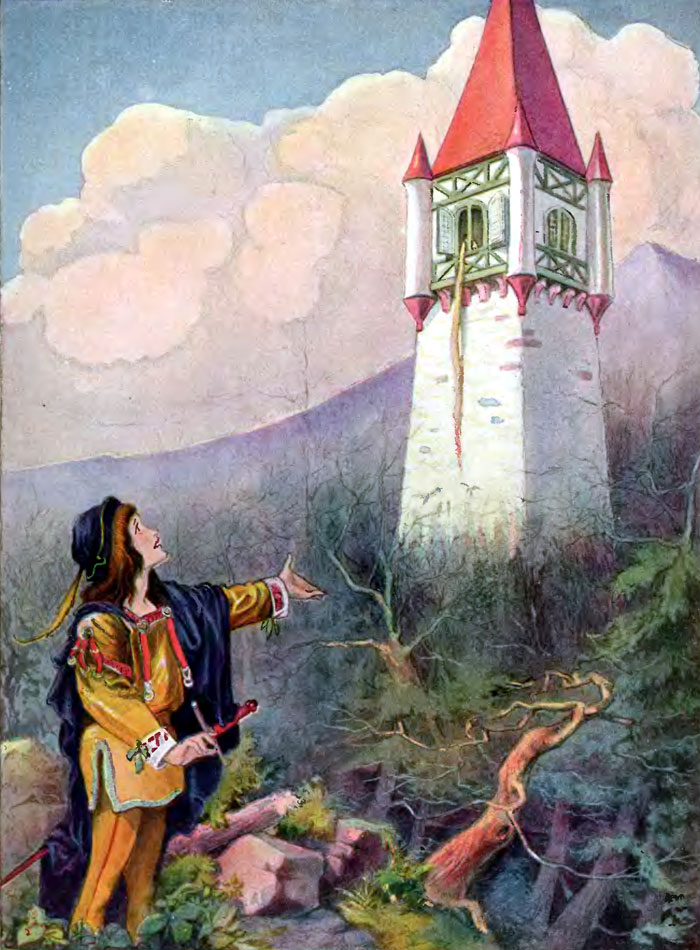 Your Task:Analyse the characters in Rapunzel using the comparison chart below.Do variations of these characters appear in other stories/fairy tales? Which ones?How is this fairy tale the same or different from others you have read? Is it predictable? Why or why not?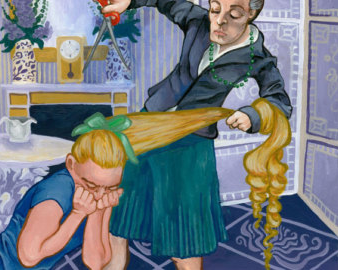 Character NameGoodEvilMistreated in some wayThree adjectives to describe the characterThe Enchantress Rapunzel’s MotherRapunzel’s FatherThe Prince